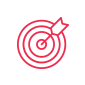 PurposeThis policy will provide clear guidelines to ensure the safe delivery and collection of children attending  by ensuring:children are given into the care of a parent/guardian or authorised nominee named in the child’s enrolment record, or a person authorised by the parent/guardian or authorised nomineechildren leave in accordance with the written authorisation of the child’s parent or authorised nomineeChildren are taken on an excursion or on transportation provided or arranged by the service, with written authorisation from the parent or authorised nomineeChildren are given into the care of a person, or taken outside the premises, because the child requires medical, hospital or ambulance care or treatment, or because of another emergency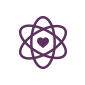 Policy StatementValues is committed to:the safety, health and wellbeing of the children at our serviceensuring all (Service Name) policies and procedures safeguard the safe delivery and collection of children being educated and cared for at the serviceensuring that service leaders, ECT’s, educators and staff are provided with the necessary training and support to implement the policies and procedures for the delivery of children to, and collection from, the service premisesmeeting its duty of care obligations under the lawScopeThis policy applies to the approved provider, persons with management or control, nominated supervisor, persons in day-to-day charge, early childhood teachers, educators, staff, students, volunteers, parents/guardians, children, and others attending the programs and activities of , including during offsite excursions and activities.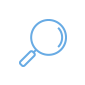 Background and LegislationBackgroundA duty of care exists at all times the child is attending a children’s service. In addition, the service has a duty of care to a child while they are on the service’s premises even if they haven’t yet been signed into the service or has been signed out of the service and is legally under the care and supervision of the parent/guardian (refer to Supervision of Children Policy).The child may only leave the service in the care of a parent/guardian, authorised nominee or a person authorised by one of these parties to collect the child. An authorised person does not include a parent who is prohibited by a court/parenting order from having contact with the child. An exception is made in the event of a medical or other emergency (refer to Incident, Injury, Trauma and Illness Policy and Emergency and Evacuation Policy) and for excursions (refer to Excursions and Service Events Policy).Legislation and StandardsRelevant legislation and standards include but are not limited to:Children, Youth and Families Act 2005 (Vic)Education and Care Services National Law Act 2010Education and Care Services National Regulations 2011Family Law Act 1975 (Cth)National Quality Standard, Quality Area 2: Children’s Health and Safety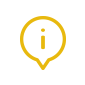 DefinitionsThe terms defined in this section relate specifically to this policy. For regularly used terms e.g. Approved provider, Nominated supervisor, Notifiable complaints, Serious incidents, Duty of care, etc. refer to the Definitions file of the PolicyWorks catalogue.Inappropriate person: A person who may pose a risk to the health, safety or wellbeing of any child attending the education and care service, or whose behaviour or state of mind make it inappropriate for him/her to be on the premises e.g. a person under the influence of drugs or alcohol (National Law: Section 171(3)).Unauthorised person: (in relation to this policy) is any person who has not been listed as an authorised nominee on the child’s enrolment form.Sources and Related Policies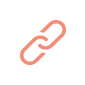 SourcesAustralian Children’s Education and Care Quality Authority (ACECQA): www.acecqa.gov.au Department of Education and Training (DET) Licensed Children’s Services, phone 1300 307 415 or email licensed.childrens.services@edumail.vic.gov.auRelated PoliciesAcceptance and Refusal of AuthorisationsChild Safe Environment and WellbeingDealing with Medical ConditionsEmergency and EvacuationEnrolment and OrientationExcursions and Service EventsFeesIncident, Injury, Trauma and IllnessPrivacy and ConfidentialityRoad Safety and Safe TransportSupervision of ChildrenEvaluation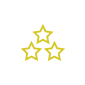 In order to assess whether the values and purposes of the policy have been achieved, the approved provider will:regularly seek feedback from everyone affected by the policy regarding its effectivenessmonitor the implementation, compliance, complaints and incidents in relation to this policykeep the policy up to date with current legislation, research, policy and best practicerevise the policy and procedures as part of the service’s policy review cycle, or as requirednotifying all stakeholders affected by this policy at least 14 days before making any significant changes to this policy or its procedures, unless a lesser period is necessary due to risk (Regulation 172 (2)).Attachments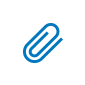 Attachment 1: Authorisation proceduresAttachment 2: Authorisation FormAttachment 3: Procedures to ensure the safe collection of childrenAttachment 4: Procedures for the late collection of childrenAuthorisation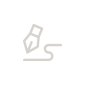 This policy was adopted by the approved provider of  on [March 2023].REVIEW DATE: March 2027Attachment 1. Authorisation proceduresThese procedures are to be followed when a child is collected by an unauthorised person, including where a parent/guardian or authorised nominee telephones the service to notify that such a person will be collecting their child.The nominated supervisor will:request that the parent/guardian or authorised nominee email the authorisation if it is possible to do so, detailing the name, address and telephone number of the person who will be collecting the childaccept a verbal authorisation if it is not possible for the parent/guardian or authorised nominee to provide authorisation via email or fax, provided the following procedure is followed:all details of the person collecting the child, including the name, address and telephone number of the person must be obtainedtwo educators take the verbal authorisation message (recommended by DET)the verbal authorisation is documented and stored with the child’s enrolment record for follow-upphoto identification is obtained to confirm the person’s identity on arrival at the serviceensure that parents/guardians or authorised nominees follow up a verbal authorisation by completing an Authorisation Form (refer to Attachment 2) when next at the service, or by adding details of the new authorised nominee to the child’s enrolment formensure that fax or email authorisation is stored with the child’s enrolment recordensure the attendance record is completed prior to child leaving the servicerefuse to release a child where authorisation is not/cannot be provided by the parent/guardian or authorised nomineecontact police if the safety of the child or service staff is threatenedimplement late collection procedures (refer to Attachment 4) if requirednotify the approved provider in the event that written authorisation is not provided for further follow-upATTACHMENT 2. Authorisation FormAuthorisation formTo be used as a follow-up to a verbal/email authorisation when the parent/guardian or authorised nominee is next at the serviceI 								authorised by telephone/email (please circle) for my child/ren (write name/s)										to becollected from  on [Date] by:Name:														Address:													Telephone number:												This was a one-off occasion and this person is not to be included on my child’s enrolment form as an authorised nominee to collect my child on an ongoing basis.Signed:									(Parent/guardian or authorised nominee)Date:														This form will be attached to the child’s enrolment form.Authorisation formTo be used where the parent/guardian or authorised nominee is able to provide prior written authorisationI 													authoriseName:														Address:													Telephone Number:												to collect my child/ren (write name/s) 										from  on [Date].This will be a one-off occasion and this person is not to be included on my child’s enrolment form as an authorised nominee to collect my child on an ongoing basis.Signed:									(Parent/guardian or authorised nominee)Date:									This form will be attached to the child’s enrolment form.ATTACHMENT 3. Procedures to ensure the safe collection of childrenEarly childhood professionals have a duty of care not to endanger children at the service by knowingly placing them in a situation that could reasonably be expected to be dangerous, including releasing a child into the care of an inappropriate person (refer to Definitions) including a person who may pose a risk to the safety, health or wellbeing of any child/ren at the service.Where an educator believes that the parents/guardians or authorised nominee may be ill, affected by alcohol or drugs, or not able to safely care for the child, the following procedures must be followed.Consult with the nominated supervisor or the approved provider, if possible.Advise the person collecting the child of their concerns and suggest contacting an alternative authorised nominee to collect the child.If the nominated supervisor or the approved provider fears for the safety of the child, themselves or other service staff at any time, call 000 or contact the police immediately.Complete the Incident, Injury, Trauma and Illness Record and file with the child’s enrolment form.Inform the approved provider as soon as is practicable, and at least within 24 hours of the incident.Inform the Regulatory Authority (DET) within 24 hours of a serious incident occurring (refer to Definitions).ATTACHMENT 4. Procedures for the late collection of childrenScenario 1: The service has been notified of the late collectionWhere a parent/guardian or authorised nominee has notified the service that they will be late collecting their child, the nominated supervisor is responsible for:ensuring that the educator-to-child ratios are maintained at all times children are in attendance at the servicecontacting parents/guardians or the authorised nominee if the child has not been collected by the agreed time, and informing the approved provider of the situationfollowing the steps listed in scenario 3 (below) if parents/guardians or the authorised nominee do not arrive to collect the child and cannot be contacted.Scenario 2: The service has not been notified of the late collectionWhere a parent/guardian or authorised nominee is late collecting their child and has not notified the service that they will be late, the nominated supervisor is responsible for:ensuring that the educator-to-child ratios are maintained at all times children are in attendance at the servicecontacting parents/guardians or the authorised nominee to request collectioninforming the approved provider of the situationfollowing the steps listed in scenario 3 (below) if the parents/guardians or authorised nominee cannot be contacted.Scenario 3: The child has not been collected and a parent/guardian/authorised nominee is unable to be contactedWhere the parent/guardian or authorised nominee is late collecting their child and is unable to be contacted, the nominated supervisor is responsible for:ensuring that the educator-to-child ratios are maintained at all times children are in attendance at the servicecontacting Child FIRST or the local police if a child has not been collected within a set time period (to be determined by the service)notifying DET as soon as is practicableinforming the approved provider of the situation.Late collection feeA late collection fee may be charged in accordance with the Fees Policy of the service in all of the above scenarios.ResponsibilitiesApproved provider and persons with management or controlNominated supervisor and persons in day-to-day chargeEarly childhood teacher, educators and all other staffParents/guardiansContractors, volunteers and studentsR indicates legislation requirement, and should not be deletedR indicates legislation requirement, and should not be deletedR indicates legislation requirement, and should not be deletedR indicates legislation requirement, and should not be deletedR indicates legislation requirement, and should not be deletedR indicates legislation requirement, and should not be deletedEnsuring that obligations under the Education and Care Services National Law and National Regulations are metREnsuring parents/guardians have completed the authorised nominee (refer to Definitions) section of their child’s enrolment form, and that the form is signed and dated (refer to Enrolment and Orientation Policy) Regulation 160, 161RProviding an attendance record (refer to Definitions) that meets the requirements of Regulation 158(1) and ensure the arrival and departure times are recorded by the parent/guardian or authorised nominee on delivery and collection of their child from the service every dayREnsuring the arrival and departure times are recorded in the attendance record is by the parent/guardian, authorised nominee, nominated supervisor or an educator, detailing the child’s time of arrival and departure from the service (Regulation 158(1))RDeveloping safety procedures for the mass arrival and departure of children from the serviceREnsuring educators and parents are aware that their child has arrived at/been collected from the service and to have procedures in place to ensure this processÖÖEnsuring a child does not leave the service except with a parent/guardian or authorised nominee, or with the written authorisation of one of these (refer to Attachment 2) or in the case of a medical or other emergency (Regulation 99) (refer to Acceptance and Refusal of Authorisations Policy, Dealing with Medical Conditions Policy, Incident, Injury Trauma and Illness Policy and Child Safe Environment Policy)RRefusing to allow a child to depart from the service with a person who is not the parent/guardian or authorised nominee, or where there is no written authorisation of one of these (refer to Attachment 2) (refer also to Acceptance and Refusal of Authorisations Policy)REnsuring a child is not taken outside the service premises on an excursion or regular outing except with the written authorisation of a parent/guardian or authorised nominee (refer to Excursions and Service Events Policy)REnsuring authorisation procedures are in place for excursions, regular outings and other service events (refer to Excursions and Service Events Policy), including the authorisation for transporting children (Regulation 102D)RREnsuring that there are procedures in place when a child is given into the care of another person, such as for a medical or other emergency (refer to Emergency and Evacuation Policy and Incident, Injury, Trauma and Illness Policy)RImplementing the authorisation procedures outlined in Attachment 1 in the event that a parent/guardian or authorised nominee telephones the service to advise that a person not listed on their child’s enrolment form will be collecting their childREnsuring that parents/guardians or authorised nominees are contacted in the event that an unauthorised person arrives to collect a child from the service, and that appropriate procedures are followed (refer to Attachment 1)RFollowing the authorisation procedures (refer to Attachment 1) and contacting the parents/guardians or authorised nominees if an unauthorised person arrives to collect a child from the serviceRFollowing the procedures to ensure the safe collection of children (refer to Attachment 3)RFollowing procedures in the event that an inappropriate person (refer to Definitions) attempts to collect a child from the service (refer to Attachment 3)RInforming the approved provider as soon as is practicable, but within 24 hours, if a child has left the service unattended by an adult or with an unauthorised person (refer to Definitions)Keeping a written record of all visitors to the service, including time of arrival and departureRÖEnsuring procedures are in place for the care of a child who has not been collected from the service on time (refer to Attachment 4)RFollowing procedures for the late collection of children (refer to Attachment 4)RCollecting their child on time at the end of each session/dayAlerting the service if they are likely to be late collecting their childPaying a late-collection fee if required by the service’s Fees PolicyEnsuring that the educator-to-child ratios are maintained at all times children are in attendance at the service (including when children are collected late from the service) according to the requirements of Regulations 123 and 360 (refer also to Supervision of Children Policy)RShould any incidents occur relating to the delivery of children to, or collection from, the service premises, ensuring that the response meets all regulatory requirements, including implementing the Incident, injury, trauma and illness policy (Regulations 86 and 87)REnsuring children are adequately supervised at all times (refer to Supervision of Children Policy)RSupervising their own child before signing them into the program and after they have signed them out of the programSupervising other children in their care, including siblings, while attending or assisting at the serviceEnsuring the entry/exit doors and gates are kept closed during program hoursRNotifying DET in writing within 24 hours, and the parents as soon as is practicable, in the event of a serious incident (refer to Definitions), including when a child has left the service unattended by an adult or with an unauthorised person (Regulations 12, 86, 176)RProviding parents/guardians with information regarding procedures for delivery and collection of children prior to their child’s commencement at the serviceREnsuring that early childhood teachers; educators, staff and parents/guardians comply with the service’s Road Safety and Safe Transport PolicyRDisplaying an up-to-date list of the telephone numbers of the Approved Provider, DET, Child FIRST, DHS Child Protection Service and the local police stationR